РЕШЕНИЕЗаслушав информацию заместителя председателя Городской Думы Петропавловск-Камчатского городского округа – председателя Комитета по местному самоуправлению и социальной политике Воровского А.В., в соответствии с Решением Городской Думы Петропавловск-Камчатского городского округа от 26.06.2013 № 90-нд «О порядке регулирования отношений, связанных с формированием, финансовым обеспечением наказов избирателей в Петропавловск-Камчатском городском округе и контролем за их выполнением» Городская Дума Петропавловск-Камчатского городского округаРЕШИЛА:	1. Внести в перечень наказов избирателей Петропавловск-Камчатского городского округа на 2019 год, поступивших депутатам Городской Думы Петропавловск-Камчатского городского округа, утвержденный решением Городской Думы Петропавловск-Камчатского городского округа от 27.06.2018 № 198-р (далее - перечень), изменение согласно приложению к настоящему решению.2. Направить настоящее решение Главе Петропавловск-Камчатского городского округа для учета внесенного в перечень изменения в бюджете Петропавловск-Камчатского городского округа на 2019 год и плановый период 2020-2021 годов.3. Направить настоящее решение в газету «Град Петра и Павла» для опубликования и разместить на официальном сайте Городской Думы Петропавловск-Камчатского городского округа в информационно-телекоммуникационной сети «Интернет».Приложение к решению Городской Думы Петропавловск-Камчатского 
городского округа от 24.04.2019 № 429-рИзменение в перечень наказов избирателей Петропавловск-Камчатского городского округа на 2019 год, 
поступивших депутатам Городской Думы Петропавловск-Камчатского городского округаСтроку десятую изложить в следующей редакции: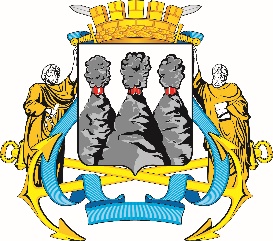 ГОРОДСКАЯ ДУМАПЕТРОПАВЛОВСК-КАМЧАТСКОГО ГОРОДСКОГО ОКРУГАот 24.04.2019 № 429-р20-я сессияг.Петропавловск-КамчатскийО внесении изменения в перечень наказов избирателей Петропавловск-Камчатского городского округа на 2019 год, поступивших депутатам Городской Думы Петропавловск-Камчатского городского округа, утвержденный решением Городской Думы Петропавловск-Камчатского городского округа от 27.06.2018 № 198-рПредседатель Городской Думы  Петропавловск-Камчатского городского округаГ.В. Монахова«9.Березенко А.В.Зикратов А.В.Рясная В.И.Укрепление материально-технической базы муниципального автономного дошкольного образовательного учреждения «Детский сад № 1 комбинированного вида»50 000Управление образования администрации Петропавловск-Камчатскогогородского округа«9.Березенко А.В.Зикратов А.В.Рясная В.И.Укрепление материально-технической базы муниципального автономного дошкольного образовательного учреждения «Детский сад № 4 комбинированного вида»50 000Управление образования администрации Петропавловск-Камчатскогогородского округа».«9.Березенко А.В.Зикратов А.В.Рясная В.И.Укрепление материально-технической базы муниципального бюджетного дошкольного образовательного учреждения «Детский сад № 10 комбинированного вида»50 000Управление образования администрации Петропавловск-Камчатскогогородского округа».«9.Березенко А.В.Зикратов А.В.Рясная В.И.Изготовление мебели для кабинета психолога муниципального бюджетного дошкольного образовательного учреждения «Детский сад № 26 общеразвивающего вида»100 000Управление образования администрации Петропавловск-Камчатскогогородского округа».«9.Березенко А.В.Зикратов А.В.Рясная В.И.Организация проведения юбилея муниципального бюджетного дошкольного образовательного учреждения «Детский сад № 26 общеразвивающего вида»100 000Управление образования администрации Петропавловск-Камчатскогогородского округа».«9.Березенко А.В.Зикратов А.В.Рясная В.И.Укладка «мягкого» асфальта для муниципального автономного дошкольного образовательного учреждения «Детский сад № 29 комбинированного вида»100 000Управление образования администрации Петропавловск-Камчатскогогородского округа».«9.Березенко А.В.Зикратов А.В.Рясная В.И.Укрепление материально-технической базы муниципального бюджетного дошкольного образовательного учреждения «Детский сад № 40 комбинированного вида»50 000Управление образования администрации Петропавловск-Камчатскогогородского округа».«9.Березенко А.В.Зикратов А.В.Рясная В.И.Оформление музыкального зала муниципального бюджетного общеобразовательного учреждения «Средняя школа № 17 им. В.С. Завойко» Петропавловск-Камчатского городского округа – дошкольная ступень150 000Управление образования администрации Петропавловск-Камчатскогогородского округа».«9.Березенко А.В.Зикратов А.В.Рясная В.И.Оплата проезда участников хореографических коллективов муниципального автономного учреждения культуры «Городской дом культуры «СРВ» на обучение за пределы Камчатского края на Всемирную танцевальную олимпиаду 330 000Управление культуры, спорта и молодежной политики администрации Петропавловск-Камчатскогогородского округа».«9.Березенко А.В.Зикратов А.В.Рясная В.И.Оплата проезда сотрудников муниципального автономного учреждения культуры «Городской дом культуры «СРВ» на обучение за пределы Камчатского края 60 000Управление культуры, спорта и молодежной политики администрации Петропавловск-Камчатскогогородского округа».«9.Березенко А.В.Зикратов А.В.Рясная В.И.Приобретение и установка оборудования уличной баскетбольной площадки для муниципального бюджетного общеобразовательного учреждения «Основная школа № 5» Петропавловск-Камчатского городского округа210 000Управление образования администрации Петропавловск-Камчатскогогородского округа».«9.Березенко А.В.Зикратов А.В.Рясная В.И.Приобретение комплекта звукового оборудования для муниципального бюджетного общеобразовательного учреждения «Средняя школа № 17 им. В.С. Завойко» Петропавловск-Камчатского городского округа250 000Управление образования администрации Петропавловск-Камчатскогогородского округа».